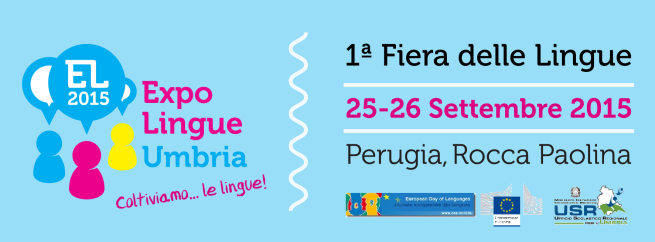 Modulo di partecipazione PER ISTITUZIONI SCOLASTICHE / USR Dati Istituzione Scolastica Dati relativi al progetto LinguisticoData									Firma del Dirigente Scolastico _____________________					_________________________________USR di riferimento DenominazioneOrdine scolasticoInfanzia PrimariaSecondaria 1. GradoSecondaria 2. GradoTipologia  Scuola StataleScuola ParitariaCodice meccanograficoCittàDirigente ScolasticoDocente ReferenteE-mail del docente referenteTel. docente referenteLinguaPeriodo di realizzazioneDescrizione del progetto(soggetti coinvolti, numero studenti e classi,partner italiani e/o stranieri, istituzioni, modalità di finanziamento ecc.)Documentazione esistente del progetto(Tipologia, qualità e quantità dei materiali documentali disponibili e da esporre)